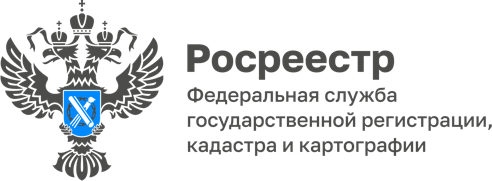 Национальный рейтинг: итогиВ рамках Петербургского международного экономического форума состоялась презентация результатов Национального рейтинга состояния инвестиционного климата в субъектах РФ 2022 года.Республика Алтай вошла в группу регионов, разделивших 22 позицию, при этом интегральный индекс вырос на 7,3 баллов. Среди субъектов СФО по уровню интегрального индекса Республика Алтай заняла 7-ое место.«Положительная динамика значений отмечена по 23 показателям Рейтинга, в том числе, повысилась эффективность процедур по регистрации прав собственности и постановки земельного участка на кадастровый учет», - информирует руководитель регионального Росреестра Лариса Вопиловская.Материал подготовлен Управлением Росреестра по Республике Алтай